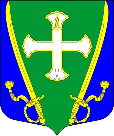 МУНИЦИПАЛЬНЫЙ СОВЕТ МУНИЦИПАЛЬНОГО ОБРАЗОВАНИЯМУНИЦИПАЛЬНЫЙ ОКРУГ СЕМЕНОВСКИЙСерпуховская ул., д.16, Санкт-Петербург, 190013, тел/факс (812)316-26-30, 
e-mail:  ms@mosemenovskiy.ru    сайт:семеновский.рфОКПО 48953264 ОГРН 1037851036376 ИНН 7826025883 КПП 783801001РЕШЕНИЕ №4-2	Принято МС МО МО Семеновский «19» ноября 2022 годаПодписано Главой МО МО Семеновский «19» ноября 2022 года«О назначении публичных слушаний проекта Решения Муниципального совета Муниципального образования муниципальный округ Семеновский «Об утверждении  местного бюджета Муниципального образования муниципальный округ Семеновский на 2023 год  и плановый период 2024 и 2025 годов»В соответствии с положениями Федерального закона «Об общих принципах организации местного самоуправления в Российской Федерации», Устава внутригородского муниципального образования Санкт-Петербурга муниципальный округ Семеновский, Муниципальный совет Муниципального образования муниципальный округ Семеновский   РЕШИЛ:Провести публичные слушания проекта решения МС МО МО Семеновский 
«Об утверждении  местного бюджета Муниципального образования муниципальный округ Семеновский на 2023 год  и плановый период 2024 и 2025 годов (далее – проект решения)  «02» декабря 2022 года в 10 часов 00 минут по адресу: Санкт-Петербург, Большой Казачий пер. д. 5.Утвердить Порядок учета предложений и порядок участия граждан в обсуждении проекта решения согласно Приложению №1 к настоящему Решению;Опубликовать в муниципальной газете «Семеновское время» информационное сообщение о проведении публичных слушаний, а также проект решения (Приложение №2 к настоящему Решению) не позднее чем за 10 дней до даты проведения публичных слушаний;Сбор предложений и замечаний граждан по проекту решения осуществлять по адресу: Санкт-Петербург,Большой Казачий пер., д. 5, в здании Местной администрации МО МО Семеновский;Настоящее решение подлежит официальному опубликованию.Глава МО МО Семеновский					                    Я.А. Липинский	      Приложение № 1                                                       к Решению МС МО МО Семеновский                                                                             № 4-2 от 19.11. 2022 года                                                                         ПОРЯДОКучета предложений и порядок участия граждан в обсуждении проекта Решения МС МО МО Семеновский «Об утверждении  местного бюджета Муниципального образования муниципальный округ Семеновский на 2023 год  и плановый период 2024 и 2025 годов».Настоящий порядок обсуждения проекта решения МС МО МО «Об утверждении  местного бюджета Муниципального образования муниципальный округ Семеновский на 2023 год  и плановый период 2024 и 2025 годов» (далее – проект решения) принят в целях выявления, учета мнения и интересов населения по вопросу, вынесенному на публичные слушания.Для ознакомления с проектом Решения заинтересованные лица могут обращаться в Местную администрацию  Муниципального образования муниципальный округ Семеновский путем дистанционного обращения через Интернет-приемную на сайте семеновский.рф, также оставлять свои письменные обращения, предложения и замечания в ящике «Для обращений и заявлений», установленном в здании Местной администрации муниципального образования Муниципальный округ Семеновский по адресу: Большой Казачий пер., д. 5, а также почтой России по адресу: 
Санкт-Петербург, Большой Казачий пер., д. 5 (МА МО МО Семеновский). Справки о регистрации обращений и вопросы по порядку приема обращений, заявлений и предложений можно получить в Муниципальном совете по телефону 
8 (812) 764-89-53.Участники публичных слушаний вправе представить свои письменные предложения и замечания, касающиеся обсуждаемого вопроса, для включения их в протокол публичных слушаний до  02.12.2022  указанным в пункте 2 способом.Письменные предложения и замечания подписываются подающим лицом с указанием фамилии, имени, отчества, адреса регистрации по месту жительства (пребывания).Заинтересованные лица, желающие принять участие в публичных слушаниях, должны предварительно записаться по телефону 8 (812) 764-89-53. Допуск будет осуществляться согласно спискам лиц, предварительно записавшихся на публичные слушания.Перед началом публичных слушаний его участники регистрируются в листе регистрации, указывая фамилию, имя, отчество и адрес регистрации по месту жительства (пребывания).В ходе проведения публичных слушаний участники могут задавать вопросы, вносить предложения и замечания по теме проведения слушаний, которые в обязательном порядке фиксируются в протоколе публичных слушаний.По итогам публичных слушаний принимается решение в форме рекомендательного заключения, которое направляется в МС МО МО Семеновский.